 К а р а р                                         р е ш е н и еОб отчете участкового уполномоченного полицииотдела МВД России по Чекмагушевскому району за 2023 год.        Заслушав и обсудив отчет участкового уполномоченного полиции отдела МВД России по Чекмагушевскому району за 2023 год Фасхетдинов Динар Рубинович, Совет сельского  поселения  Тайняшевский  сельсовет  РЕШИЛ:1.  Отчет   участкового уполномоченного полиции отдела МВД России по Чекмагушевскому району за 2023 год Гайсина Альберта Фанисовича, принять  к   сведению. 2. Контроль за исполнением данного решения возложить на постоянную комиссии по бюджету налогам и вопросам собственности.Глава сельского поселения                                Х.Р.Исхаков с. Тайняшево16  февраля  2024 г.                                         № 29БАШКОРТОСТАН РЕСПУБЛИКАhЫСАКМАГОШ  РАЙОНЫмуниципаль районЫНЫНтайнаш  АУЫЛ СОВЕТЫ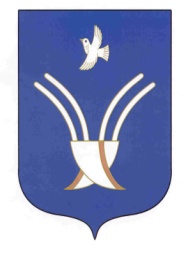 СОВЕТ СЕЛЬСКОГО ПОСЕЛЕНИЯТАЙНЯШЕВСКИЙ СЕЛЬСОВЕТмуниципальногорайона Чекмагушевский районРеспублики Башкортостан